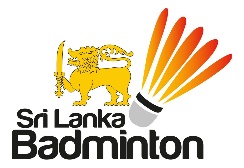 Common Wealth Games 2022Players invited for Preliminary TrialsThe Under mentioned players Should confirm their availability to play trials by 9th January Sunday to email address ameenhilmy08@gmail.com at SLBA by Sunday 5pm. If no confirmation is received it will be considered, you are not available for Trials.Trials will be held from 14th to 17th January at MBA courts Colombo  Men Singles	Rasindu HendahewaRanthushka SasinduSethum PereraThenuka De SilvaJason HomerMahen WijesudaraDinal JanithSiyath SenarathneSavineka WeerasekaraKaviru SanjithLochana De silvaSachen FernandoManthuka RupathungaVidush SumanadasaPulina WellalageAashinsa HerathChamath DiasLahiru WeerasingheChirath IlleperumarachchiShenuk Samararathne		Women SinglesMadushika DilrukshiPanchali AdikariAshini FernandoHasara WIjerathneSuhashini VidanageChamudi AbeywickramaVarangana JayawardenaPraveena WijesundaraDasithma JayathilakaSasini HansamaliSithuki OnadeeMen DoublesBanuka Abeysinghe/Nadun PunchihewaAkira Edirisinghe/Siyath SenarathneChaniru Manmitha/Oshamika KarunathilakaM.Pelawatte/M.WijesundaraT.Abeygoda/Vikum FernandoChamath Dias/Chirath IlleyaperumaLahiru Weerasinghe/SudeeraJason homer/S.WeerasekaraThenuka De Silva/Dinal JanithResintha De Silva/Shamika De SilvaWomen DoublesManisha Jayawardena/Samindi onelAnurangi Masakorala/Suhasni VidanageN.Nagahawatta/Thevni WijesooriyaIsuri De silva/Natasha GunasekaraPanchali Adikari/Manudi MitharaT.Midara/S.UmaliyanageThulani Jayathilake /Gayani PiumaraDasithma Jayathilaka/Sithuki Onadee